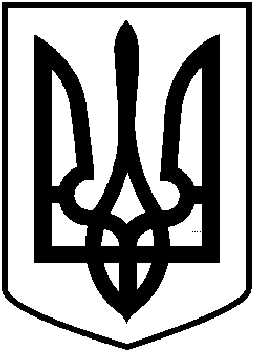  ЧОРТКІВСЬКА  МІСЬКА  РАДАВІСІМДЕСЯТ ДЕВ’ЯТА  ПОЗАЧЕРГОВА СЕСІЯ СЬОМОГОСКЛИКАННЯРІШЕННЯ  (ПРОЄКТ)                               травня 2020 року                 м. Чортків                                                                                         № Про  виділення  коштів  для надання  матеріальної допомоги	Розглянувши пропозицію міського голови Володимира Шматька про виділення матеріальної допомоги на лікування Слівінського Степана Васильовича, відповідно до  Програми надання адресної грошової допомоги громадянам м. Чорткова на 2020-2022 роки, затвердженої  рішенням міської ради від 20 грудня 2019 року №1689  та керуючись статтею 26 Закону України "Про місцеве самоврядування  в Україні", міська радаВИРІШИЛА:1.Виділити  Слівінському Степану Васильовичу  кошти  в сумі 20 тис. грн. на лікування .2.Відділу  бухгалтерського обліку та фінансової звітності  міської ради  провести видатки за рахунок коштів  Програми  надання  адресної  грошової  допомоги громадянам  м. Чорткова на 2020-2022 роки.3.Контроль за виконанням даного рішення покласти на постійну комісію міської ради  з бюджетно-фінансових, економічних питань, комунального майна та інвестицій.Міський голова                                                             Володимир    ШМАТЬКО